ПРОЕКТ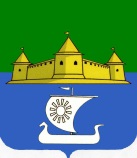 МУНИЦИПАЛЬНОЕ ОБРАЗОВАНИЕ«МОРОЗОВСКОЕ ГОРОДСКОЕ ПОСЕЛЕНИЕ ВСЕВОЛОЖСКОГО МУНИЦИПАЛЬНОГО РАЙОНА ЛЕНИНГРАДСКОЙ ОБЛАСТИ»СОВЕТ ДЕПУТАТОВР Е Ш Е Н И Еот __ января 2021 года № __    В соответствии с частью 6 статьи 24 Федерального закона от 12.06.2002 N 67-ФЗ "Об основных гарантиях избирательных прав и права на участие в референдуме граждан Российской Федерации", Совет депутатов принялРЕШЕНИЕ:1. Внести в Устав муниципального  образования  «Морозовское городское поселение Всеволожского муниципального района Ленинградской области», утвержденный Решением Совета депутатов  муниципального  образования  «Морозовское городское поселение Всеволожского муниципального района Ленинградской области» №19 от 25 ноября 2005 года (с изменениями и дополнениями, внесенными постановлением №33 от 15.05.2006 г., №29 от 16.07.2007 г., №15 от 17.03.2008 г., №8 от 04.03.2010 г., решением №20 от 26.03.2018 г.)  следующие дополнения:Пункт 2 статьи 35 Устава (действующую в редакции постановления №8 от 04.03.2010 г.) изложить в новой редакции:«2. Муниципальная избирательная комиссия формируется в составе шести членов с правом решающего голоса и осуществляет свою деятельность в соответствии с федеральным и областным законодательством о выборах и референдуме».2. Направить настоящее решение в Управление Министерства Юстиции Российской Федерации по Ленинградской области для государственной регистрации.3. После государственной регистрации опубликовать настоящее решение в газете «Ладожские новости» и разместить на официальном сайте в сети "Интернет".4. Настоящее решение вступает в силу после официального опубликования.5.  Контроль над исполнением настоящего решения оставляю за собой.Глава муниципального образования					          Е.Б. Ермакова  О внесении изменений и дополнений в Устав муниципального образования  «Морозовское городское поселение Всеволожского муниципального района Ленинградской области»